ŞEVKET POZCU ANADOLU LİSESİGELİR-GİDER TABLOSU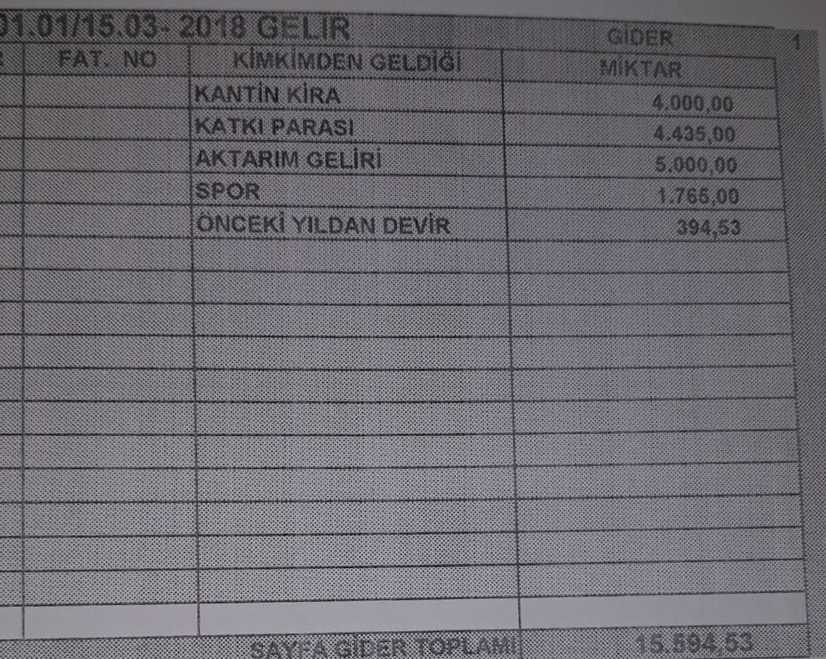 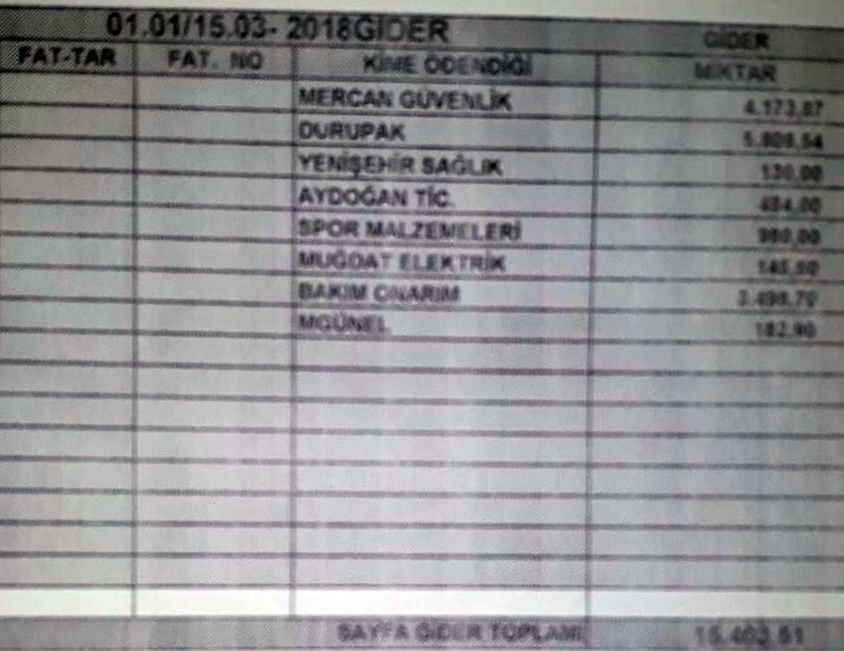 